<Commission>{PETI}Udvalget for Andragender</Commission><Date>{28/09/2020}28.9.2020</Date><TitreType>MEDDELELSE TIL MEDLEMMERNE</TitreType>Om:	<TITRE>Andragende nr. 0088/2020 af Marco Warstat, tysk statsborger, om fremme af mikrovindmøller og små vindmøller</TITRE>1.	SammendragAndrageren forklarer fordelene ved at indføre et system af mikrovindmøller og små vindmøller i Tyskland for at støtte energiomstillingen og bekæmpe klimaændringer.2.	Opfyldelse af betingelserne for behandlingAndragendet opfylder betingelserne for behandling (fastslået den 7. maj 2020). Kommissionen anmodet om oplysninger (forretningsordenens artikel 227, stk. 6).3.	Kommissionens svar, modtaget den 28. september 2020 Andrageren henleder opmærksomheden på små vindmøllers potentiale og peger på en række særlige spørgsmål vedrørende tilladelse af og finansiel støtte til disse i Tyskland sammenlignet med de større anlæg. EU har sat sig et mål for vedvarende energi på mindst 32 % senest i 2030. Medlemsstaterne har fastlagt deres bidrag til opfyldelsen af dette mål som led i deres integrerede nationale energi- og klimaplaner i overensstemmelse med den forvaltningsproces, der er fastlagt i Europa-Parlamentets og Rådets forordning (EU) 2018/1999, og de skal indføre politikker og foranstaltninger til at opnå deres bidrag. På grundlag af de nationale energi- og klimaplaner skal der redegøres for bidraget fra hver enkelt teknologi til vedvarende energi (herunder vind). Det er således op til medlemsstaterne at beslutte, hvilke teknologier der skal anvendes, hvilket omfang de skal have, og hvor anlæggene til vedvarende energi skal placeres. I den nationale energi- og klimaplan af 10. juni 2020 fastsatte Tyskland sit bidrag til EU's mål for vedvarende energi på 30 % for 2030 og beskriver de politikker og foranstaltninger, der skal til for at nå dette. Kommissionen skaber en lovgivningsmæssig ramme samt initiativer, der skal gøre det lettere at nå målene for vedvarende energi på en omkostningseffektiv måde. F.eks. udgør det omarbejdede direktiv om vedvarende energi, der skal være gennemført i national lovgivning senest den 30. juni 2021, en ny ramme for vedvarende energi i EU. Det kræver, at medlemsstaterne udvikler støtteordninger på en sådan måde, at de fremmer integrationen af deres produktion på elmarkedet og giver medlemsstaterne mulighed for at fremme små anlæg, f.eks. ved at anvende forenklede tilladelsesprocedurer eller ved at undtage små anlæg fra kravet om at opnå støtte gennem konkurrencebaserede udbud. Desuden skal medlemsstaterne indføre en befordrende ramme for at fremme og lette udviklingen af egetforbrug af vedvarende energi. Dette vil især være til gavn for små anlæg. KonklusionPå grundlag af de oplysninger, andrageren har fremlagt, kan Kommissionen ikke påvise nogen overtrædelse af EU-lovgivningen. Endvidere fremlægger andrageren ingen dokumentation til støtte for påstandene. Europa-Parlamentet2019-2024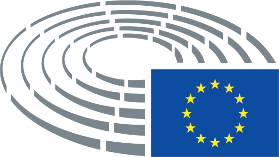 